Видеоконференция «Трансформация молодежного экстремизма, идеологии терроризма и других информационных угроз в эпоху пандемии»27 мая 2020 года Национальный центр информационного противодействия терроризму и экстремизму в образовательной среде и сети Интернет и Томский политехнический университет при поддержке Южного федерального университета и Института социально-политических исследований Федерального научно-исследовательского социологического центра Российской академии наук проводят Всероссийскую научно-практическую видеоконференцию «Трансформация молодежного экстремизма, идеологии терроризма и других информационных угроз в эпоху пандемии».
Основные тематические направления:
— социальная напряженность в обществе и ее последствия для молодежи;
— стохастическое развитие интернет-коммуникации: основные трансформации и их влияние на молодежь;
— информационные стратегии и технологии экстремистских и террористических сообществ и их воздействие на молодежь;
— новые информационные угрозы и их влияние на молодежную аудиторию сети Интернет;
— научное осмысление протестных настроений в эпоху пандемии и научное прогнозирование;
— социальная справедливость и социальные солидарности в условиях радикализации общественных отношений;
— социальные сети и деструктивный контент в период пандемии: методы, способы возникновения и распространения инфодемии.
Приглашаем студентов, аспирантов и молодых ученых принять участие в конференции.
Формат проведения: пленарное заседание – видеоконференция (длительность – до 2 ч.), заочное проведение студенческих секций.
Участники: исследователи из образовательных организаций высшего образования, студенты, магистранты, аспиранты, молодые ученые вузов России. Участие в конференции бесплатное.
Материалы студенческих секций, выполненные на высоком научном уровне, будут опубликованы в специальном выпуске журнала ОБЗОР.НЦПТИ (http://нцпти.рф/zhurnal-obzor-ntspti/)
Программа мероприятия – в приложении 
E-mail: info@ncpti.ru
Контактный телефон: (863) 201-28-22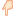 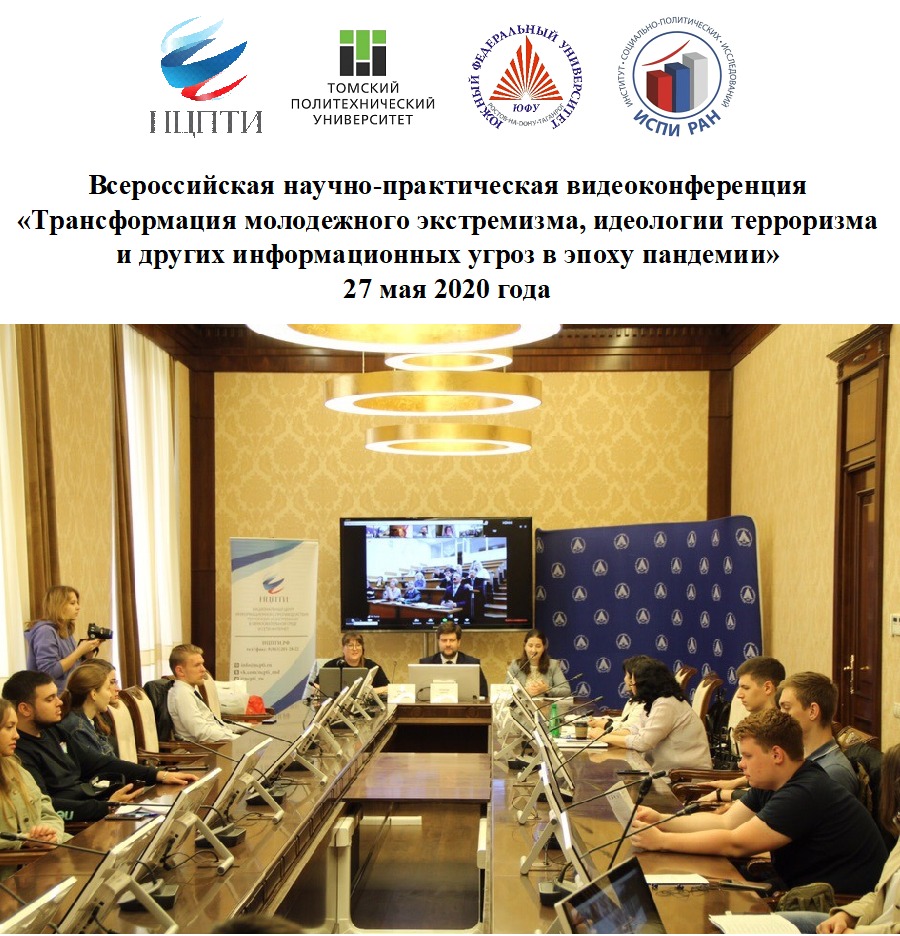 